CENOVÁ NABÍDKA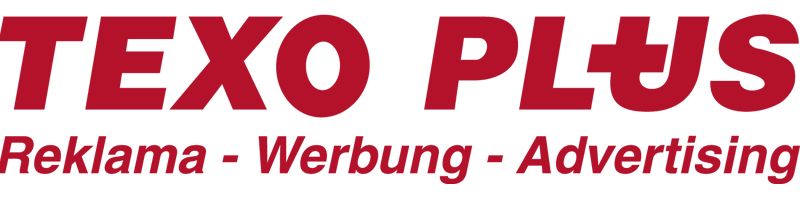 Kruhová zrcadla s grafikou: výroba a instalaceMuzeum skla a bižuterie Jablonec nad NisouTermín: 2021PoložkaMJCena MJPočet MJCenazrcadlo bronzové, fazeta 10 mm,ks9 808 Kč19 808 Kčzrcadlo bronzové, fazeta 10 mm,ks2 450 Kč1434 300 KčAlucobond podkladová deska 8 / 1240 mmks1 884 Kč11 884 KčAlucobond podkladová deska 8 /   340 mmks286 Kč144 004 KčKování závěsuks22 Kč15330 KčPískování rubové strany, probarvení textu, lakováníks11 744 Kč111 744 Kčdopravyks600 Kč1600 KčMontáže, instalace ks5 000 Kč15 000 Kčcelkem bez DPH67 670 Kčcelkem S DPH81 880 KčV Maršovicích 06. 04. 2021